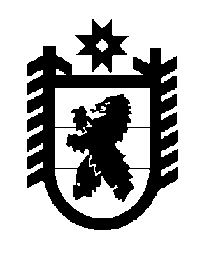 Российская ФедерацияРеспублика КарелияГОСУДАРСТВЕННЫЙ КОНТРОЛЬНЫЙ КОМИТЕТ РЕСПУБЛИКИ КАРЕЛИЯ___________________________________________________________________________П Р И К А З« 20 » декабря 2016 года                                                                  № 444 - одг. Петрозаводск О составе Экспертного совета приГосударственном контрольном комитете Республики КарелияВ соответствии с подпунктом 3.2, пункта 3 Положения об Экспертном совете при Государственном контрольном комитете Республики Карелия, утвержденного приказом Государственного контрольного комитета Республики Карелия от 15 июля 2016 года № 399-од, приказываю:Утвердить состав Экспертного совета при Государственном контрольном комитете Республики Карелия:2. Признать утратившим силу приказ Государственного контрольного комитета Республики Карелия от 18 июля 2016 года № 400-од «О составе Экспертного совета при Государственном контрольном в Республике Карелия».Председатель						     В.А. ГалкинГалкин Виталий АнатольевичПредседатель Совета - Председатель Государственного контрольного комитета в Республике Карелия;Члены Совета:Бедоева Наталья Валерьевназаместитель Председателя Государственного контрольного комитета Республики Карелия;Жаров Сергей Львовичзаместитель Председателя Государственного контрольного комитета Республики Карелия;Бобылев Алексей Владимировичзаместитель Председателя Государственного контрольного комитета Республики Карелия; Шахов Виктор Семеновичначальник управления по профилактике коррупционных и иных правонарушений Государственного контрольного комитета Республики Карелия;Акулов Владимир Борисовичдекан экономического факультета Петрозаводского государственного университета д.э.н.Грищенков Александр ВладимировичИ.о. заместителя Министра финансов Республики Карелия;Белянинова Анна АльбертовнаАудитор Контрольно-счетной палаты Республики Карелия.Гнётова Елена ГеоргиевнаУполномоченный по правам предпринимателей в Республике Карелия;Игнатенкова Елена ВладимировнаЗаместитель Председателя - начальник управления организации закупок Государственного комитета Республики Карелия по управлению государственным имуществом и организации закупок;Исаева Людмила ФёдоровнаНачальник отдела по делам молодёжи Министерства по делам молодёжи, физической культуре и спорту Республики Карелия;Лесных Маргарита ВячеславовнаЗаместитель начальника управления организации медицинской помощи, начальник отдела организации медицинской помощи и реализации территориально программы государственных гарантий бесплатной медицинской помощи Министерства здравоохранения Республики Карелия;Петров Михаил СергеевичЗаместитель руководителя - начальник отдела контроля органов власти и закупок Управления Федеральной антимонопольной службы по Республике Карелия;Рубина Инна ЕвгеньевнаДоцент, кандидат юридических наук, кафедра ДПО Карельского филиала РАНХиГС, эксперт по вопросам противодействия коррупции;Петров Михаил Алексеевичответственный секретарь Экспертного совета, консультант Государственного контрольного комитета Республики Карелия; 